ARBEITEN IN DER HÖHE 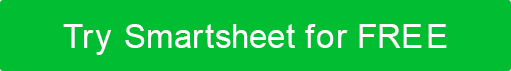 GEFÄHRDUNGSBEURTEILUNGSFORMULARART DER ARBEIT:WER IST GEFÄHRDET?  Überprüfen Sie alles, was zutrifftGEFÄHRDUNG IDENTIFIZIERT:KONTROLLMASSNAHMEN:   Hängen Sie Bilder als visuelle Referenz anBEOBACHTUNGEN:EMPFEHLUNGENBERUFSBEZEICHNUNGBEWERTUNGSDATUMSTELLENBESCHREIBUNGSTELLENBESCHREIBUNGKonstruktionKonstruktionLandwirtschaftHerstellungHerstellungUmschlagbaggerVersorgungswirtschaftVersorgungswirtschaftAndere:ArbeitnehmerArbeitnehmerUnternehmerKunde / KundeKunde / KundeMitglieder der ÖffentlichkeitAndere:JaNeinGEFAHRGEFAHRSturz aus der HöheSturz aus der HöheSturz durch zerbrechliches DachSturz durch zerbrechliches DachGegenstände, die auf die Arbeit(en) fallenGegenstände, die auf die Arbeit(en) fallenObjekte, die auf Mitglieder der Öffentlichkeit fallenObjekte, die auf Mitglieder der Öffentlichkeit fallenGegenstände, die auf Ressourcen fallen (z. B. Maschinen, Ausrüstungen)Gegenstände, die auf Ressourcen fallen (z. B. Maschinen, Ausrüstungen)Ausrüstung, die den Arbeiter in der Höhe unterstützt, die zusammenbricht oder sich löstAusrüstung, die den Arbeiter in der Höhe unterstützt, die zusammenbricht oder sich löstAusrüstung, die den Arbeiter in der Höhe beim Rutschen / Verschieben unterstütztAusrüstung, die den Arbeiter in der Höhe beim Rutschen / Verschieben unterstütztPersonal, das am Zugangsweg für erhöhte Ausrüstung rutscht oder stolpertPersonal, das am Zugangsweg für erhöhte Ausrüstung rutscht oder stolpertAndere:Andere:Andere:GEFAHRKONTROLLMASSNAHMEVERANTWORTLICHER JaNeinBEOBACHTUNGNOTIZENWurden die Arbeitnehmer sicher in sicheren Arbeitsmethoden geschult?Werden Gegenstände im Arbeitsbereich ordnungsgemäß verstaut, um Stolperfallen zu minimieren?Wurden alle Arbeiter in der Höhe als kompetent eingestuft oder von jemandem beaufsichtigt, der es ist?Stellen Auftragnehmer Unterlagen zur Verfügung, um zu überprüfen, ob sie überprüft und ordnungsgemäß geschult wurden? Werden Auftragnehmer von einer kompetenten Person überwacht oder überwacht?Werden Sicherheitsgurte, Sicherheitsnetze und andere Sicherheitsausrüstung verwendet und regelmäßig überprüft?Werden Leitern, Aufzüge und andere erhöhte Geräte regelmäßig zur Verfügung gestellt und überprüft?NAME DES INSPEKTORSUNTERSCHRIFTDATUM INSPIZIERTVERZICHTSERKLÄRUNGAlle Artikel, Vorlagen oder Informationen, die von Smartsheet auf der Website bereitgestellt werden, dienen nur als Referenz. Obwohl wir uns bemühen, die Informationen auf dem neuesten Stand und korrekt zu halten, geben wir keine Zusicherungen oder Gewährleistungen jeglicher Art, weder ausdrücklich noch stillschweigend, über die Vollständigkeit, Genauigkeit, Zuverlässigkeit, Eignung oder Verfügbarkeit in Bezug auf die Website oder die auf der Website enthaltenen Informationen, Artikel, Vorlagen oder zugehörigen Grafiken. Jegliches Vertrauen, das Sie auf solche Informationen setzen, erfolgt daher ausschließlich auf Ihr eigenes Risiko.